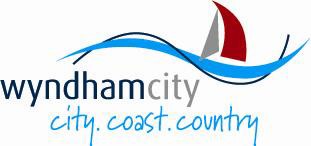 		Application to Register aFood PremisesFood Act 1984	HLF _________________PROCESSING TIME: 10 WORKING DAYSPlease use this form to notify Wyndham City Council of your intent to register a Food Premises.  Please note the registration is not official until Wyndham City Council has approved the application.Prior to lodging this application you must consult with our Town Planning and Building Departments.Have you contacted Council’s building department about this application:	  YES		 NOHave you contacted Council’s planning department about this application:  YES		 NOIMPORTANT: YOU MUST OBTAIN WRITTEN CONSENT FROM OUR TOWN PLANNING DEPARTMENT BEFORE COMPLETING THIS FORMHave you obtained written consent from Council’s planning department?	 YES		 NOType of consent provided by Town PlanningLetter (please attach a copy)Consent entered on council systemApplicant Signature:To contact Building/Planning department please contact Wyndham City on 03 9742 0777IMPORTANT: YOUR APPLICATION WILL NOT BE PROCESSED IF THE FOLLOWING IS NOT ATTACHEDDetailed Food Menu (must include all food items intended for sale)Detailed Floor Plans of Food Premises (refer to attached ‘example of proposed food premises floor plan’)Food Safety Supervisor Certificate (applicable to Class 1 & 2 premises only)Fields marked with an asterisk (*) are mandatory and must be completedTitle*	Mr	 Mrs	    Ms	         Other 	(please specify)Surname*	Given Name(s)*Company Name (if applicable)Company name should end with Pty Ltd eg: Hair & Makeup Pty LtdABN*	ACN (if applicable)Street Address/Postal Address*	Suburb/Town*		State*		Postcode*Please provide at least on phone number and include area code*Business Phone		After Hours Phone		Business Fax			MobileEmail addressAre you the proprietor/business owner? 		YES	           NO	If you are not the proprietor/business owner you are required to fill out the next sectionFields marked with an asterisk (*) are mandatory and must be completedTitle*	Mr	 Mrs	    Ms	      Other (please specify)Surname*	Given Name(s)**If the proprietor/business owner is a company or association, specify name of person completing the application and authority (eg. Director of Company)Authority eg: Director of companyCompany Name (if applicable)Company name should end with Pty Ltd eg: Hair & Makeup Pty LtdABN*	ACN (if applicable)Street Address/Postal Address	*Suburb/Town*			State*		Postcode*Please provide at least on phone number and include area code*Business Phone		After Hours Phone		 Business Fax			MobileEmail addressPrimary Language spoken at the premises* (to assist with communication in the future)Please provide council with a secondary contact person who council can contact if business owner cannot be contactedFields marked with an asterisk (*) are mandatory and must be completedTitle*	Mr	 Mrs	    Ms	     Other (please specify) Surname*	Given Name(s)*Street Address/Postal Address*	Suburb/Town*	State*	Postcode*Please provide at least on phone number and include area code*Business Phone		After Hours Phone			Business Fax			MobileEmail addressBusiness Trading NamePREMISES ADDRESSStreet Address/Postal Address*	Suburb/Town*	State*	Postcode*Please provide at least on phone number and include area code*Business Phone			After Hours Phone			   Business Fax			    Mobile Email addressProposed Opening Date:Business Operating Hours: BUSINESS TYPEPlease select one of the following:Home Business		Commercial Business		Floor Area				sqmIf your business is a home based food premises please answer the following questions:How will the food be sold: (ie at markets/festivals, delivered to customers, food will be picked up from the home)Does the premises meet the home occupation checklist? (refer to attached checklist)YES			NOPLEASE NOTE: If you are planning on selling food at an event or market, you will also need to register with Streatrader.  For further information regarding Streatrader please contact the Environmental Health Unit on 9742 0738 or visit the Streatrader WebsitePlease select your food premises classification Class 1 - Food being prepared or served exclusively for people or patients in an:Aged care serviceHospitalChildcare Meals on wheels servicePlease list the types of food sold below: *Proposed menu MUST be attachedClass 2 – Food premises selling or handling unpackaged food requiring temperature control. Café’s, deli’s, takeaway premises, restaurantsHome business manufacturing high risk products that require refrigeration such as cakes containing cream, custard, homemade ganache Community group – Food is cooked, refrigerated and then re-heated or food served does not involve a kill step such as home-made mayonnaise - Non-profit, all food handlers are volunteersSporting Club - No restaurant or gaming - Not for profit community groups such as volunteer run school canteensOther food business handling unpackaged high risk foodPlease list the types of food sold below: *Proposed menu MUST be attachedClass 3 - Food premises selling or handling unpackaged food that does not require temperate control and/or pre-packaged food requiring temperature controlPre-packaged food that requires temperature control Un-packaged food that does not require temperature controlRe-packaging food that does not require temperature control Greengrocer that only sells cut fruit, vegetables &/or packaged foodHome business selling low risk baked products that do not require refrigeration such as cakes without cream, custardWholesaler / distributor of food - food is sold to other food businesses.Community group – Cooked on site and served immediately -Non-profit, all food handlers are volunteersSporting Club - No restaurant or gaming - Not for profit community groups such as volunteer run school canteensPlease list the types of food sold below: *Proposed menu MUST be attachedWhich food safety program will you be using:Class 2 food premises onlyDepartment of Health Food Safety Program Template for Class 2 food businessOther Food Safety program registered and approved by the Department of HealthName of Food Safety ProgramRegistered Template NumberClass 1 (and other third party audited) food premisesNon Standard Food Safety Program (Independent FSP)Class 1 and 2 food premises onlyName of Food Safety Supervisor*You MUST attach a certificate of competencyAccepted Course CodesHospitality - Businesses such as restaurants, cafes and hotelsSITXFSA001 ‘Use hygienic practices for food safety’SITXFSA002 ‘Participate in safe food handling practices’Health - Businesses such as hospitals, child care centres, aged care centresHLTFSE001  ‘Follow basic food safety practices’HLTFSE005 ‘Apply and monitor food safety requirements’HLTFSE007 ‘Oversee the day-to-day implementation of food safety in the workplace’Please note: A food safety supervisor is not required if the food premises:has a declared QA food safety program that includes competency based or accredited training for staff of the premises; oris a community group that operates for two consecutive days or lessFOR INITIAL FEES CONTACT COUNCIL ON 03 9742 0738Fee:	Date Paid:	Receipt No:How to pay:By cash, cheque or credit card – if you know the fee to be paid, include payment when delivering the form by post, fax or in person. If you do not know the fee to be paid, Council will contact you after receiving the application and advise you of the fee and how to pay it.Please note: Once your premises is operating, you will be required to renew your registration on a yearly basis. I understand and acknowledge that:The information provided in this application is true and complete to the best of my knowledgeThis application is a legal document and penalties exist for providing false or misleading informationIf the business is owned by a sole trader or a partnership, the proprietor(s) must sign and print name(s)If the business is owned by a company or association - the applicant on behalf of that body must sign and print their name.Applicant Signature	Applicant SignaturePrint Applicant Name	Print Applicant NameDate	DateIf you intend to post or fax this form please use the details provided below:Wyndham City Council	Ph:	03 9742 0777PO Box 197	Fax:	03 9742 6355WERRIBEE VIC 3030	Email:mail@wyndham.vic.gov.auWebsite:Wyndham City Council WebsitePrivacy Collection Statement      Your personal information is being collected by Council for Environmental Health Department purposes.   Your information will be stored in Council’s Customer Database and used to identify you when communicating with Council and for Council to deliver services and information to you.  For further information on how your personal information is handled, visit Council’s Privacy Policy. 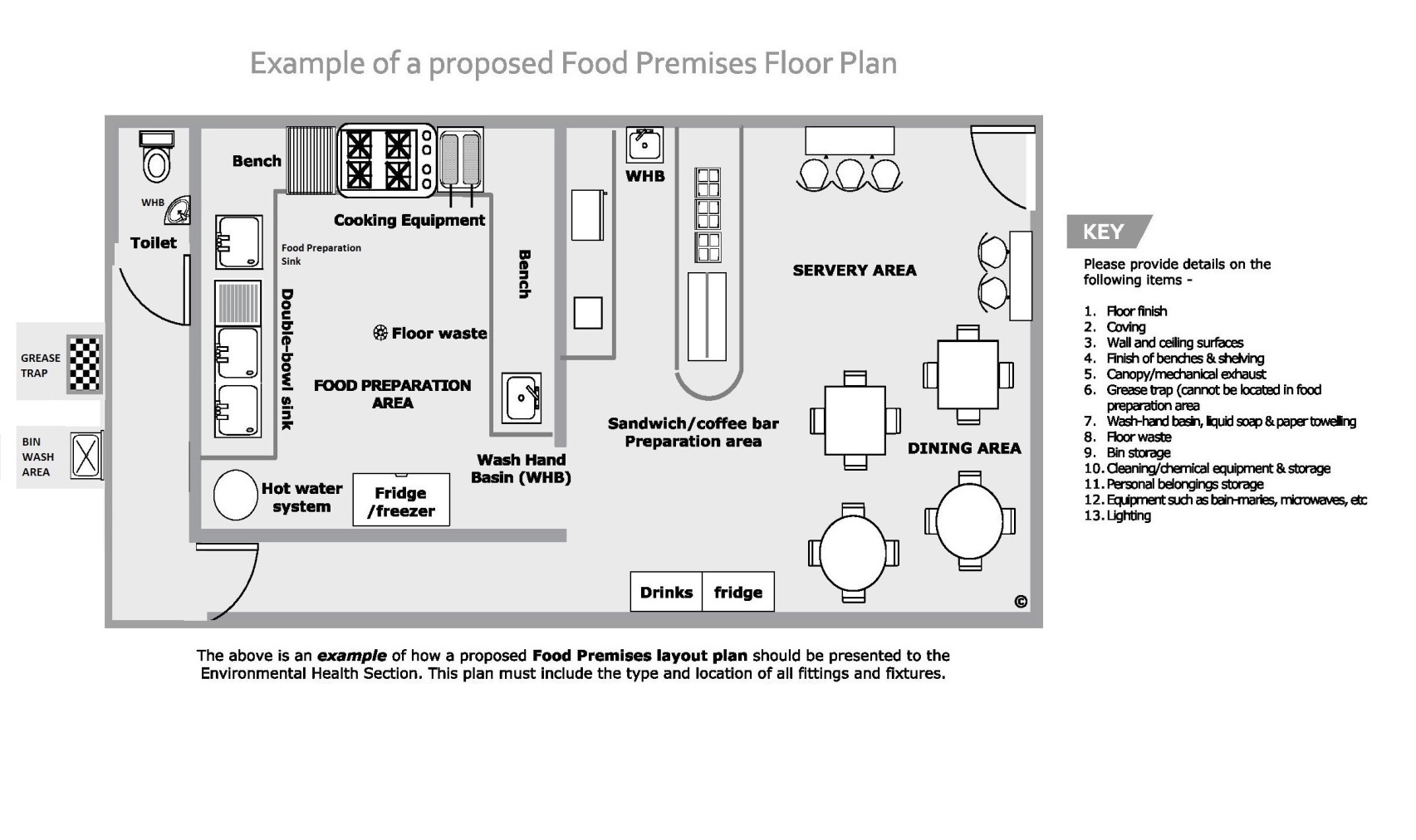 